YUAN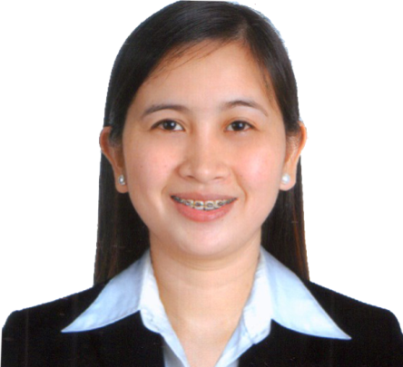 YUAN.339353@2freemail.com  To secure a position in your company that will qualify my educational background, skills, knowledge and capabilities.PERSONAL DATADate of Birth		:	January 04, 1988Place of Birth		:	San Jose, Baliuag, BulacanHeight			:	5’4”Weight			:	49kgs.Civil Status		:	MarriedNationality		:	FilipinoReligion		:	Roman CatholicLanguage Spoken	:	English, Tagalog                                                    EDUCATIONAL BACKGROUNDTERTIARY		:	Baliuag University				Baliuag, Bulacan				S.Y 2005-2008 Graduated				Bachelor of Science in Hospitality Management				Baliuag University				Baliuag, Bulacan				S.Y 2005-2006				Computer Secretarial				(Vocational Course)SECONDARY		:	Mariano Ponce High School				Baliuag, Bulacan				2001-2005ELEMENTARY	:	Concepcion Elementary School				Concepcion, Baliuag, Bulacan				1995-2001WORK EXPERIENCEDChowking (WaltermartPlaridel)Plaridel, BulacanCashier/CrewNovember 20, 2005 up to April 23, 2006National Irrigation Administration Region IIITambubong, San Rafael, BulacanClerk Processor A/Data Encoder/ReceptionistMay 2, 2008 up to June 30, 2014Laus Group of CompaniesHaima Cars BaliwagDRT Highway, Baliuag, BulacanSales Executive/Office ClerkOctober 17, 2014 – April 29,2015Taskforce Marketing Inc.CIGNALPulilan,BulacanAdmin Officer Asst.June 8, 2015 – November 20, 2015Brands for Less LLCDubai, United Arab EmiratesCashier/Sales Associate/MerchandiserDecember 18, 2015 – December 28, 2016SEMINAR ATTENDEDSeminar at Holiday Inn Hotel Clarkfield, PampangaSeptember 5, 2005Theme: Front Office Operating, Housekeeping Services, Food & Beverage OperationSeminar at Tagaytay Country HotelTagaytay CityAugust 30-31,2006Theme: Housekeeping Department & Food & Beverage Department Review and Planning WorkshopBahayBakasyunan, IbaZambales“PagkaingSapatsaPilipinongMasikap”February 7-8, 2009Review and Planning WorkshopCalamba, LagunaUpdates of Rice Production with emphasis on water managementFebruary 16-17, 2010Basic Merchandising/Customer ServiceMuraqqabat Dubai, United Arab EmiratesMarch 21, 2016I do hereby certify that the above information are true and correct to the best of my knowledge and belief.									___________________